Государственное общеобразовательное учреждение гимназия № 426Петродворцового района г. Санкт-ПетербургаИнтеллектуальная игра по произведениям В.В Бианки для 3-4-х классов.«Что? Где? Когда?»(Методическая разработка)Выполнила:  учитель начальных классов                                                             ГБОУ гимназии № 426 Санкт-Петербурга                                 Павлова  Юлия ЯковлевнаСанкт-Петербург 2013г.ВступлениеПредставленная игра подготовлена в рамках проведения районного проекта «Бианковские чтения» с учащимися 3-4-х классов в Петродворцовом районе Санкт-Петербурга. Это, действительно, состязание знатоков. Играют команды знатоков, болельщики. В презентации с использованием анимации, красочного зрительного ряда содержится глубокий практический и теоретический материал, загадка, интрига, тайна, которую способны разгадать ученики.Тема внеклассного занятия: «Интеллектуальная игра «Что? Где? «Когда?» Цель: создать  условия для формирования интереса к теме,  усвоения и глубокого погружения в удивительный мир природы, посредством игры.Задачи образовательные: создать проблемную  ситуацию по теме; посредством увлекательной, занимательной, соревновательной формы повторить, систематизировать, углубить знания учащихся по теме;создать условия для практического применения знаний;способствовать выработке умения в нестандартной ситуации находить правильные решения и ответы.Развивающие задачи:способствовать развитию мышления, интеллекта, смекалки, внимания памяти, воображения;обогащению словарного запаса;формированию познавательного интереса учащихся, их творческих способностей; формированию коммуникативной культуры.Воспитательные задачи:способствовать формированию экологического сознания, поведения и культуры школьников; воспитанию любви к знаниям,  языку,  формированию нравственных качеств школьников;воспитанию любви к родной природе;созданию ситуации успеха в учении;созданию условий для эстетического наслаждения.Оборудование:Электронная презентацияГрамоты участникам команд.Межпредметные связи: литературное чтение, окружающий мирФорма занятия:интеллектуальная игра.Ход игры:Слайд 1Под звуки музыки из телевизионной передачи «Что? Где? Когда? команды рассаживаются за игровые столы.Слайд 2-3Ведущий знакомит команды знатоков с правилами игры. Правила игры. С помощью стрелки волчка выберите вопрос. За  каждый правильный команда получаете баллы, которые указаны вместе с вопросом и определяют степень его сложности.Значение секторов:Z– зеро, удваивается заработанная сумма балловБ–блиц вопросы: 10 баллов за правильный ответ на каждый из      3  вопросовР– разминка    -музыкальная пауза.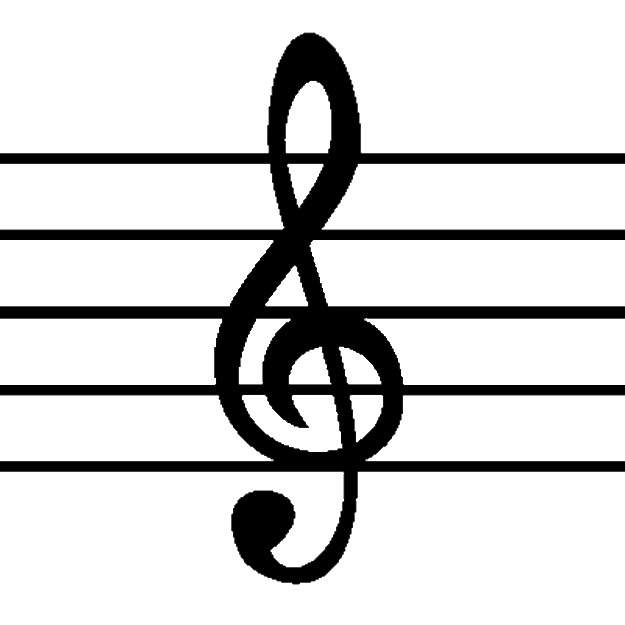 Команды знатоков отвечают  на вопросы.  На обсуждение  будет дана  1 минута, а на блиц вопросы  – 20 секунд.  Слайд 4Под звуки музыки ведущий начинает игру, запустив волчок. Волчок останавливается на секторе Р (разминка) Слайд 20Ведущий читает вопросы, команды дают ответы, не зарабатывая баллов.На следу каких хищных зверей нет когтей? (Кошки, рыси)Слепыми или зрячими родятся зайцы? (Зрячими)Кто может пить ногой? (Лягушка)Кто собирает яблоки спиной? (Ёж)Пингвин – птица или нет? (Птица)Какая ягода бывает черной, красной, белой? (Смородина)У кого каждый день растут зубы? (У бобра, зайца)У какого дерева ствол белый? (Береза)Кто спит вниз головой? (Летучая мышь)Когда чаще всего бывает первая гроза? (В мае) Чем стрекочет кузнечик? (Ногой о крыло) Что случается с пчелой после того, как она ужалит? (Умирает) Самая высокая трава? (Бамбук) Какая птица подбрасывает яйца в чужие гнезда? (Кукушка)Название какого растения говорит, где оно живет? (Подорожник) Кто бежит, выставляя вперед задние ноги? (Заяц) Кровожадный хищник наших лесов. (Волк) Какая птица в мире самая большая? (Страус) Животное наших лесов, похожее на кошку. (Рысь)Когда еж не колется? (Когда только родился) Зимуют ли птицы в скворчениках? (Нет, там холодно) Дерево – символ нашей родины. (Береза) Где у кузнечика ухо? (На ноге) Что теряет лось каждую зиму? (Рога) Сколько ног у паука? (Восемь) Работяга-тяжеловес из джунглей (Слон)Ведущий запускает волчок. Волчок останавливается на секторе                (10 баллов)Слайд 10 Ведущий читает вопрос, дает время на обсуждение, секундомер отсчитывает 1 мин.:На муравейник опустился дрозд, вытянул крылья в стороны и сидел несколько минут. Для чего? Ответ:Так дрозд освобождается от паразитов, принимая “муравьиную ванну”.Ведущий запускает волчок. Волчок останавливается на секторе (музыкальная пауза)Слайд 22Звучит  музыкальная композиция танец маленьких утят.        Ведущий запускает волчок. Волчок останавливается на секторе (10 баллов)Слайд 9 (черный ящик)Звучит  музыкальная композиция из телевизионной передачи «Что? Где? Когда?» Ведущий читает вопрос, дает время на обсуждение, секундомер отсчитывает 1 мин.:Напишите  название животного, изображение которого находится в черном ящике. Это название  совпадает с названием предмета, изображенного на  фотографии.Ответ: лимонница  Ведущий запускает волчок. Волчок останавливается на секторе (5 баллов)Слайд 6Ведущий показывает следующее задание-ребус, дает время на обсуждение, секундомер отсчитывает 1 мин.:  Ведущий запускает волчок. Волчок останавливается на секторе (зеро)Слайд 24Ведущий читает вопрос, дает время на обсуждение, секундомер отсчитывает 1 мин.:Эту птицу называют канадским гусем она относится к семейству утиных и является водоплавающей. В.Бианки рассказывал, что однажды ее поймали у берегов Ломоносова на Финском заливе. О какой птице идет речь?Ответ: Казарка Ведущий запускает волчок. Волчок останавливается на секторе (5 баллов)Слайд 11Ведущий читает вопрос, дает время на обсуждение, секундомер отсчитывает 1 мин.:Ведущий запускает волчок. Волчок останавливается на секторе (10 баллов)Слайд 7Ведущий читает вопрос, дает время на обсуждение, секундомер отсчитывает 1 мин.:Летом на поверхности озер, прудов и речных затонов можно увидеть водомерок, принадлежащих к отряду клопов, быстро скользящих на своих длинных конечностях в поисках упавших на воду насекомых. А в чем секрет того, что водомерки не тонут?Ответ: Нижняя часть конечности водомерок покрыта жиром, поэтому она не намокает, ноги не "проваливаются" в воду и удерживают насекомое на поверхности.  Ведущий запускает волчок. Волчок останавливается на секторе (20 баллов)Слайд 16 (черный ящик)Звучит  музыкальная композиция из телевизионной передачи «Что? Где? Когда?» Ведущий читает вопрос, дает время на обсуждение, секундомер отсчитывает 1 мин.:Весной 2008 г. известные певцы приняли участие в акции, проходившей в Москве под девизом : "Даешь дом певцам!". В этом году в похожей акции участвовали и учащиеся начальных классов гимназии 426. Назовите дом, который находится  в черном ящике.Ответ: скворечникВедущий запускает волчок. Волчок останавливается на секторе (20 баллов)Слайд 17Ведущий читает вопрос, дает время на обсуждение, секундомер отсчитывает 1 мин.:О делах этого дерева говорят по разному: «Первое дело — мир освещать, второе дело — тело отмывать, третье дело — больных исцелять, четвертое дело — чистоту соблюдать, пятое дело – жажду утолять.» О каком растении идет речь?Ответ: о березе Ведущий запускает волчок. Волчок останавливается на секторе (20 баллов)Слайд 14Ведущий читает вопрос, дает время на обсуждение, секундомер отсчитывает 1 мин.:В своем «Лесном календаре» В.Бианки выделил несколько периодов: с 21 июля по 20 августа – «месяц птенцов» с 21 мая по 20 июня – «месяц песен и плясок»А как он назвал период с 21 июня по 20 июля? Ответ: «Месяц гнезд» Ведущий запускает волчок. Волчок останавливается на секторе (25 баллов)Слайд 18Ведущий читает вопрос, дает время на обсуждение, секундомер отсчитывает 1 мин.:Однажды зимой для ужина по случаю коронации Филиппа V, проходившей в  1317 году, жители Реймса были обязаны доставить не только различных млекопитающих и птиц, но и ИХ.Для этого, жителям Реймса необходимо было знать... Что? Ответьте тремя словами.Ответ: «Где раки зимуют?» Ведущий запускает волчок. Волчок останавливается на секторе (10 баллов)Слайд 5Ведущий читает вопрос, дает время на обсуждение, секундомер отсчитывает 1 мин.:Почему лоси могут легко бегать по таким болотам, где всякое другое животное их веса  увязло бы? Ответ:У него на каждой ноге по два копыта, между которыми перепонка, которая растягивается и этим увеличивает площадь опоры. Ведущий запускает волчок. Волчок останавливается на секторе (25 баллов)Слайд 19Ведущий читает вопрос, дает время на обсуждение, секундомер отсчитывает 1 мин.:Растение Венерина мухоловка исправно ловит мух, но если перевести его латинское название, то окажется, что она вовсе не мухоловка. Путаница произошла из-за ошибки ботаника, которому это растение напомнило другой предмет. Какой?Ответ: Мышеловка Ведущий запускает волчок. Волчок останавливается на секторе (музыкальная пауза) Слайд 21Звучит  песня «Улыбка» и видео-отрывок из мультфильма «Крошка-енот».    Ведущий запускает волчок. Волчок останавливается на секторе (10 баллов)Слайд 8Ведущий читает вопрос, дает время на обсуждение, секундомер отсчитывает 1 мин.:Прослушайте тибетскую притчу: одному медику, соискателю ученой степени, дали задание найти растение, которое не обладает никакими лечебными свойствами. Через несколько месяцев он получил ученую степень. Что же он нашел?Ответ: Ничего. Все растения обладают лечебными свойствами.Ведущий запускает волчок. Волчок останавливается на секторе (15 баллов)Слайд 12 (Черный ящик)Звучит  музыкальная композиция из телевизионной передачи «Что? Где? Когда?» Ведущий читает вопрос, дает время на обсуждение, секундомер отсчитывает 1 мин.:Американские поселенцы, неудержимо двигаясь по Великим Равнинам, уничтожили даже её. Виталий Бианки  сравнивал её со струнным оркестром.  Назовите её.Ответ: саранчаВедущий запускает волчок. Волчок останавливается на секторе (15 баллов)Слайд 13Ведущий читает вопрос, дает время на обсуждение, секундомер отсчитывает 1 мин.:Во многих русских сказках животные имеют свои имена. Так кота зовут Котофеем, медведя Михаилом, петуха- Петей. 
          А кого зовут Терентий ?Ответ: Тетерева Ведущий запускает волчок. Волчок останавливается на секторе (20 баллов)Слайд 15Ведущий читает вопрос, дает время на обсуждение, секундомер отсчитывает 1 мин.:Это животное леса может обходится без еды 236 дней (правда в состоянии спячки), оно устойчиво к таким ядам, как мышьяк и синильная кислота и поэтому может съесть без вреда для себя и ядовитое пресмыкающееся , живущее в наших лесах. Назовите этих знакомых вам животных.Ответ: Ёж, гадюка Ведущий запускает волчок. Волчок останавливается на секторе (блиц 30 баллов, 3 вопроса) Слайд 23Ведущий читает вопросы, дает время на обсуждение, секундомер отсчитывает 20 секунд на каждый вопрос:Сколько животных, не считая человека, упоминается в песне "В лесу родилась елочка".Ответ: 3 (трусишка зайка серенький, сердитый волк, лошадка мохноногая) Назовите млекопитающее, которому "принадлежат" следующие строки: 
Была гроза, я целый час 
Не открывал от страха глаз.Ответ: заяцВо время охоты белый медведь часто закрывает лапой именно эту часть тела.  Какую? Почему?Ответ: Нос (черный нос выдает белого медведя на снегу). Подведение итогов игры:Жюри подсчитывает очки. Победители награждаются грамотами.ИСТОЧНИКИ ИНФОРМАЦИИhttp://vk.com/id24505884?z=video24505884_165114923%2Fvideos24505884http://vk.com/videos24505884?q=%D0%BF%D0%B5%D1%81%D0%BD%D1%8F%20%D1%82%D0%B0%D0%BD%D0%B5%D1%86%20%D0%BC%D0%B0%D0%BB%D0%B5%D0%BD%D1%8C%D0%BA%D0%B8%D1%85%20%D1%83%D1%82%D1%8F%D1%82&section=search&z=video145765741_164118973http://vk.com/audios24505884?q=%D1%87%D0%B5%D1%80%D0%BD%D1%8B%D0%B9%20%D1%8F%D1%89%D0%B8%D0%BAhttp://vk.com/audios24505884?performer=1&q=%D0%BC%D1%83%D0%B7%D1%8B%D0%BA%D0%B0%20%D1%87%D1%82%D0%BE%20%D0%B3%D0%B4%D0%B5http://vk.com/audios24505884?performer=1&q=%D0%BC%D1%83%D0%B7%D1%8B%D0%BA%D0%B0%20%D1%87%D1%82%D0%BE%20%D0%B3%D0%B4%D0%B5http://soundkino.biz/uploads/posts/2011-09/1315889927_chto-gde-kogda.jpghttp://tim.ecobiocentre.ru/doroga/sled_losya.gifhttp://photos.lifeisphoto.ru/53/0/532305.jpghttp://gum-foto.narod.ru/foto-2/bab-32.jpghttp://posudaclub.kiev.ua/uploads/goods/11459/new_q.jpghttp://clariche.ru/wp-content/uploads/2011/07/0_2cfb_4cc3117a_XL.jpghttp://triungulin.info/my/img/photo/17/54.jpghttp://900igr.net/datai/okruzhajuschij-mir/Orenburgskaja-oblast/0051-038-Teterev.jpghttp://images.yandex.ru/yandsearch?p=4&text=%D0%B3%D0%BD%D0%B5%D0%B7%D0%B4%D0%B0%20%D0%BF%D1%82%D0%B8%D1%86&pos=135&uinfo=sw-1135-sh-749-fw-910-fh-543-pd-1&rpt=simage&img_url=http%3A%2F%2Fcs402528.userapi.com%2Fv402528593%2F5b62%2Fpa-DJRrwPdU.jpghttp://img-fotki.yandex.ru/get/4525/38264591.10/0_63680_acffc408_XLmg-2007-05.photosight.ru/22/2102590.jpghttp://s019.radikal.ru/i600/1204/d1/e59b71b701d1.jpghttp://www.ipnews.in.ua/wp-content/uploads/2012/09/1258549592_raki.jpghttp://www.mobiplus.net.ua/image/cache/data/14-500x500.jpghttp://popgun.ru/files/g/135/orig/2962479.jpghttp://i066.radikal.ru/1204/1a/6c5b3e5eb71a.jpghttp://db.chgk.info/search/questions